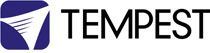 *VISIT TEMPEST AT ISE 2022, BOOTH 3N150*TEMPEST DELIVERS ZEN AND THE ART OF NOISE ATTENUATION AT ISE 2022Tempest, leader in projector enclosures, has improved and expanded upon its range of Zen hush projector enclosures, delivering optimal cooling, enhanced noise attenuation and a new touring theatre model. Zen is the world’s quietest indoor projector and the only truly professional grade standalone hush box, making it ideal for use in any noise-sensitive indoor space, such as presentation suites, digital cinema, live theatre and concert venues.“We are excited to showcase our new and improved Zen offering, which provides outstanding noise attenuation and an integral cooling solution,” says Tim Burnham, president, Tempest. “Third-party acoustic testing has proved that Zen is the quietest on the market. As a standalone solution, Zen provides excellent noise attenuation close to that of a remote fan, without the need for inlet or exhaust ducts, saving installation headaches and making projection viable for a greater array of projects.”Zen to Go is a new addition to the range, designed specifically for touring theatre, opera, dance and even orchestras which are increasingly using projection out on tour.  Zen to Go offers a professional grade touring hush box, with all the benefits of the world’s quietest indoor enclosure, and rigging and wiring built for the road.The standard Zen has a powerful 4-speed AC centrifugal blower behind the projector. Airflow starts automatically when the thermostat in the projector exhaust detects a temperature rise.  Users can choose a fan speed that provides the besst trade-off between projector temperature and sound pressure level. Enclosures can be built for almost any projector and lens combination,With Zen+, Tempest’s patented DEC4 controller brings professionals a host of additional control and monitoring features, with a variable-speed DC blower providing 1% speed increments for total control of cooling and acoustic performance. Zen+ includes projector inlet temperature sensing, overtemp protection, and optional networked monitoring using Tempest System Manager. -ends-Words: 303Editors’ Notes:About TempestCalifornia-based Tempest is the world's premier manufacturer of specialist outdoor enclosures and indoor HUSH boxes for digital projectors. Patented Digital Enclosure Control technology keeps equipment cool when it's hot, warm when it's cold, and prevents harmful condensation.Tempest enclosures accommodate projectors from 3,000 – 50,000 lumens and support devices from all leading projector manufacturers. From the world’s most pioneering visual artists and cutting edge video mapping projects, to fixed installations at the world’s leading tourist attractions and hotels, Tempest enclosures are protecting projectors in all corners and climates of the planet.	For more information please contact:Oliver BerrowWildwood Public Relationsoliver.berrow@wildwoodpr.com +44 (0)1293 851 115